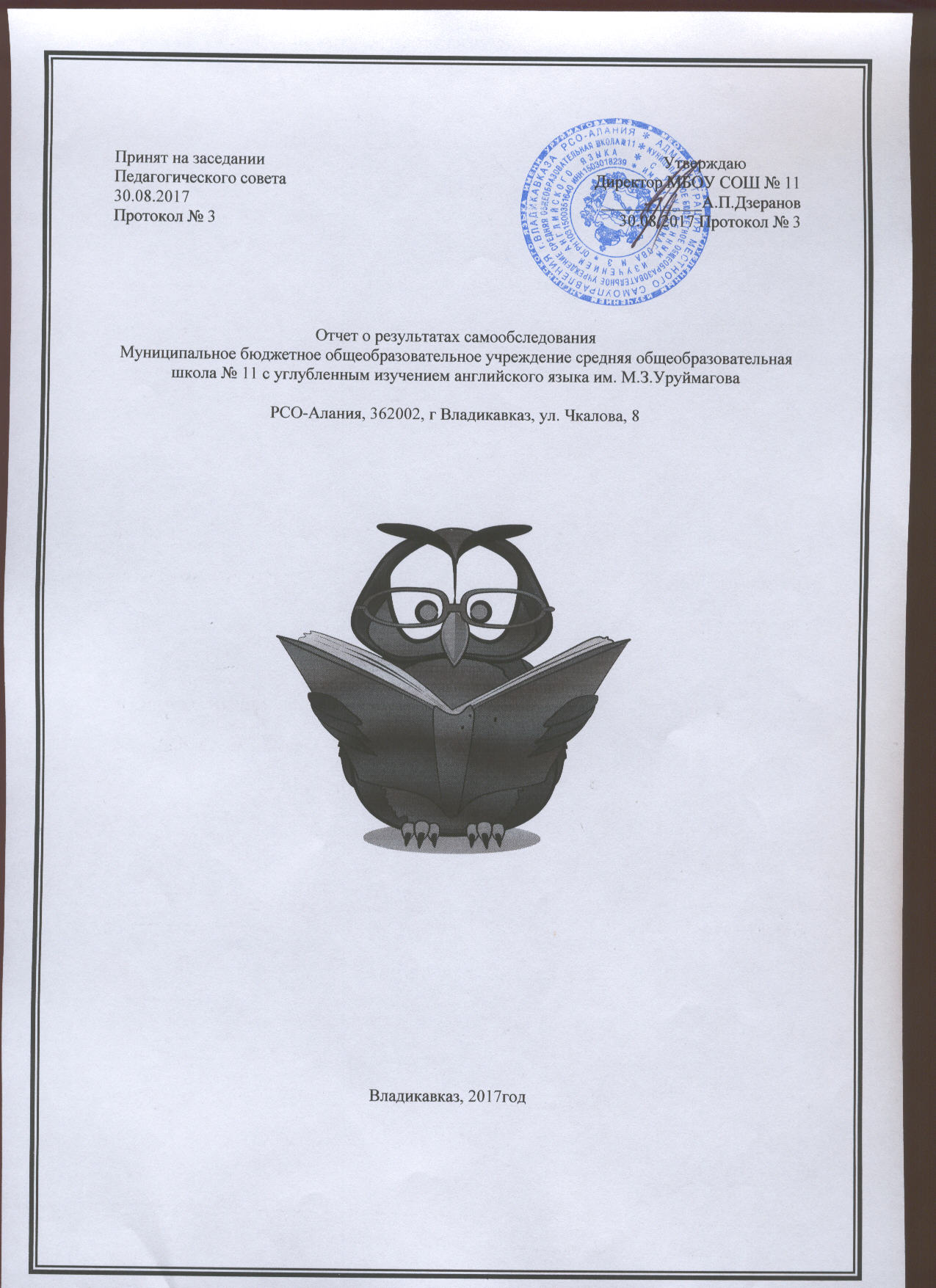 ОТЧЕТ О РЕЗУЛЬТАТАХ САМООБСЛЕДОВАНИЯ1.	ОБЩИЕ СВЕДЕНИЯ ОБ ОБРАЗОВАТЕЛЬНОМ УЧРЕЖДЕНИИ1.1. Полное наименование в соответствии с уставом Муниципальное бюджетноеобщеобразовательное учреждение средняя общеобразовательная школа № 11 суглубленным изучением английского языка1.2. Адрес: юридический:362002 РСО-Алания г. Владикавказ, ул. Чкалова,8Фактический:362002 РСО-Алания г. Владикавказ, ул. Чкалова,81.3. Телефон 76-10-65Факс __________________e-mail  :vladikavkaz_11@list.ru.1.4. Устав	29.08.2015. ________________________________________( даты принятия, согласования, утверждения)1.5. Учредитель  Администрации местного самоуправления  г.Владикавказ(полное наименовании)1.6. Учредительный договор  от 28.02.2008 г. г. Владикавказ, пл.Штыба,2(реквизиты учредительного договора)1.7.	Свидетельство о постановке на учет  юридического лица в налоговом органе15 №000978986 ,от 14.05.2003 г.,ИНН 1503018239(серия, номер, дата постановки, ИНН)1.8. Свидетельство о внесении записи в Единый государственный реестр юридических лиц 15 № 001049919, 21.12.2012 г., Межрайонная инспекция Федеральной налоговой службы по г. Владикавказ, ОГРН 1031500351640_______________________________(серия,номер,дата, кем выдано, ОГРН)1.9. Свидетельство о праве на имущество15 АЕ № 793846, 23.05.2008 г., УправлениеФедеральной регистрационной службы , по Республике Северная Осетия-Алания.(серия, номер, дата, кем выдано)1.10. Свидетельство о праве на земельный участок Управление Федеральной службойгосударственной регистрации, кадастра и картографии по РСО-Алания._______ 15 АБ №093925, 02.07.2013 г., ______________________________________________________(серия, номер, дата, кем выдано)1.11.Лицензия на право ведения образовательной деятельности15 №000779, 12.11.2014, Министерство образования и науки РСО-Алания_______________________________(серия,номер,дат,кем выдано)1.12. Свидетельство о государственной аккредитации АА 15А01№ 000013604.04.2014, № 969 Министерство образования и науки РСО-Алания(серия,номер,дата, срок действия,кем выдано)1.13. Филиалы (структурные подразделения) ______________________________________(местонахождение, телефоны)1.14. Локальные акты учреждения _http://s11.uo15.ru/lokalnyie-aktyi/__________________(реквизиты основных локальных актов. регламентирующих деятельностьучреждения)1.15. Программа развития учрежденияМБОУ СОШ № 11 2012 – 2016 уч. год - http://s11.uo15.ru/dokumentyi-ou/(реквизиты, срок действия )1.16.	Участие учреждения в ПМПО_____________________________________________( год участия, результат)1.17. Участие в инициативе «Наша новая школа» -КПМО1.18.	Участие в ФЦП «Развитие образования»	_ФГОС НОО, ФГОС ООО(наличие инновационной инициативы)УСЛОВИЯ ОРГАНИЗАЦИИИ ОБРАЗОВАТЕЛЬНОГО ПРОЦЕССА2.1. Тип здания типовое, кирпичное, нежилое, 1906 г.(типовое, приспособленное, год постройки)2.2. Год создания учреждения _-одноэтажное здание, 2010 г.-2-х этажное здание, 1981 г.4-х этажное здание________________________________________________________(реквизиты документа о создании учреждения)2.3. Приусадебный участок (подсобное хозяйство)__________________________________(площадь, направление деятельности)2.4. Предельная численность 724 Реальная наполняемость 1151___________________2.7. Оформление помещений и территории ( прилагаются фото материалы при выставлении на сайт)___________________________________________________________ 2.8. Информатизация образовательного процесса2.10.Медико-социальные условия пребывания участников образовательного процесса.СВЕДЕНИЯ О СОСТАВЕ И КВАЛИФИКАЦИИ АДМИНИСТРАТИВНЫХ,ПЕДАГОГИЧЕСКИХ КАДРОВ3.1. Сведения об административных работникахиструктурныхподразделений (указатьдолжности)3.2. Сведения о педагогических работниках (включая административных и др.работников, ведущих педагогическую деятельность)3.3. Средняя недельная нагрузка на одного педагогического работника  24 часа3.4. Средняя заработная плата педагогического работника 18127р.3.5. Количество педагогических работников, работающих с детьми, требующими педагогической коррекции 0 из них прошли курсовую подготовку 03.6. Участие в профессиональных педагогических конкурсахОРГАНИЗАЦИЯ ОБРАЗОВАТЕЛЬНОГО ПРОЦЕССА4.1. Данные о контингенте обучающихся (воспитанников), формах обучения по состоянию на 30.12.2017г.4..2. Режим работы учрежденияПродолжительность учебной недели 5-6 днейКоличество занятий  в день (минимальное и максимальное) для каждой ступени:1 ступень – минимальное – 4 урока, максимальное – 5 уроков,2 ступень – минимальное – 5 уроков, максимальное – 6 уроков 3 ступень - минимальное – 5 уроков, максимальное – 6 уроков Продолжительность уроков (мин.) 35 - 40 минутПродолжительность перемен (минимальная, максимальная) 10-20 минут Сменность занятий:4.3. Структура управления (возможно, прилагать в виде схем и таблиц)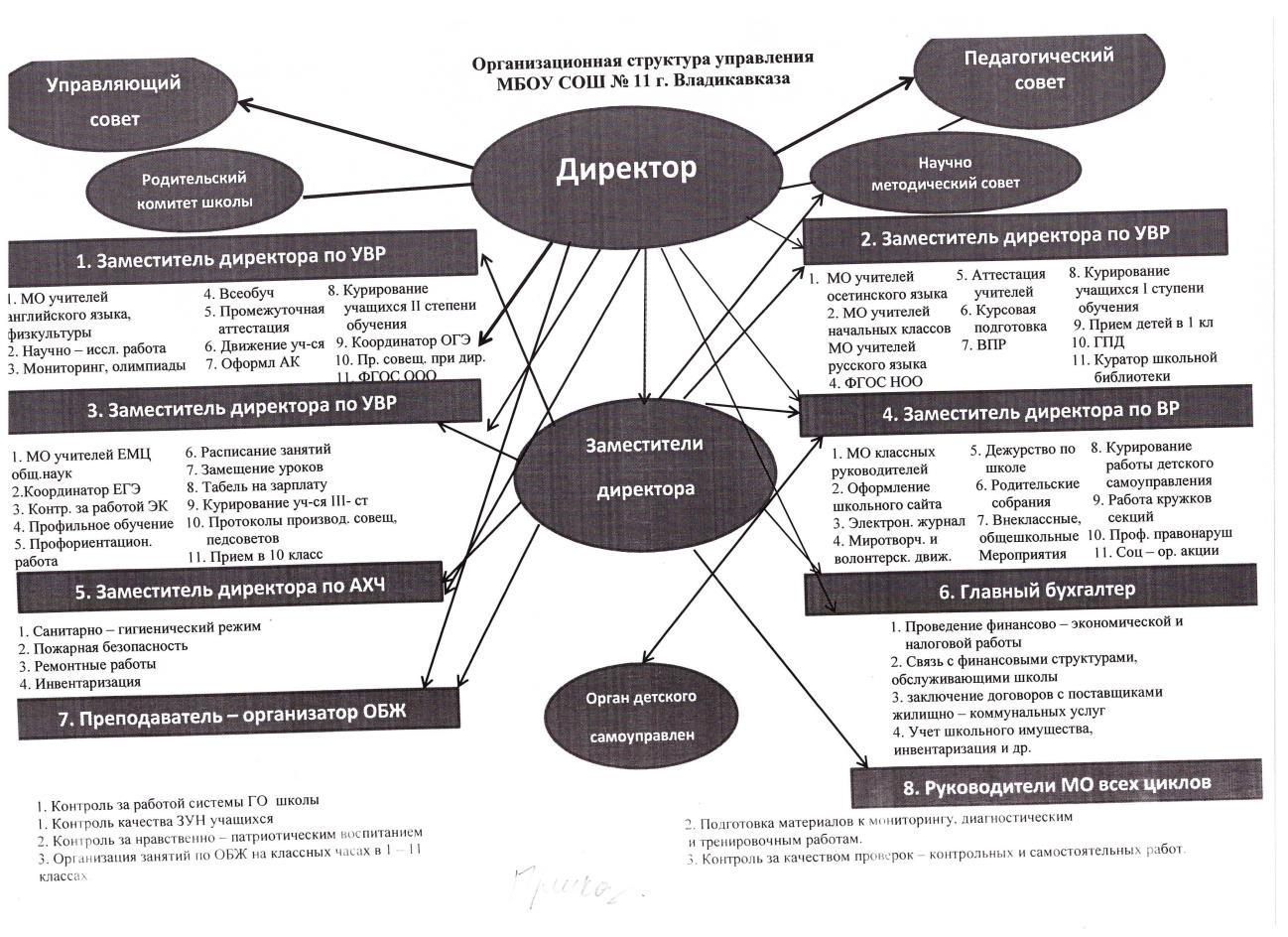 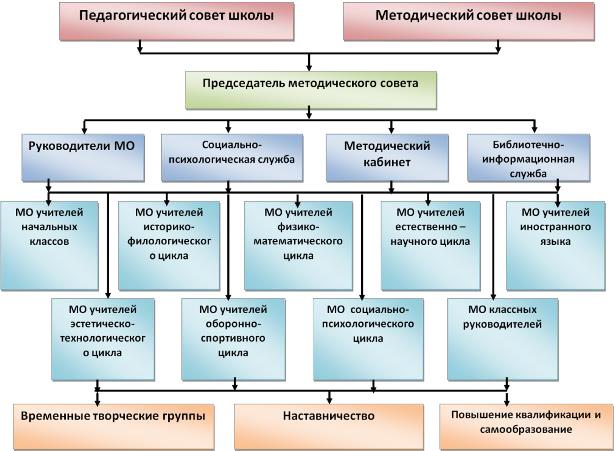 Гуманитарная направленность .5.5.** Перечень классов II и III ступени, в которых реализуется дополнительная (углубленная) подготовка обучающихся: углубленное изучение английского языка 5-9 классы, гуманитарно-филологические профильные классы 10 -11 классы5.6.** Перечень предметов, обеспечивающих дополнительную (углубленную) подготовку обучающихся: английский язык .русский язык.5.7. Рабочие программы по всем предметам учебного плана для 1-4, 5-9 классов, реализующих ФГОС НОО, ФГОС ООО, программы углубленного изучения английского языка.Всего:	136из них: 1 вида: всего  6 % от общего количества 1362 вида: всего  94 % от общего количества 1365.8. Расписание учебных занятий: 1, утверждено 31.08.2017 г.5.10. Расписание занятий по ДОД5.11. Внутришкольный контроль6. ОРГАНИЗАЦИЯ ВОСПИТАТЕЛЬНОЙ РАБОТЫ6.1. НаправленияГражданско-патриотическое, нравственно-эстетическое, экологическое, физкультурно-оздоровительное, научно-техническое___________________________________________(направления в соответствии с планом воспитательной работы)6.2. Сведения о занятости учащихся :КАЧЕСТВО ПОДГОТОВКИ ВЫПУСКНИКОВ7.1. Итоги государственной (итоговой) аттестации выпускников за последние 3 года7.2. Наличие выпускников, окончивших обучение с отличием за последние 3 года7.3. Творческие достижения обучающихся за последние 3 года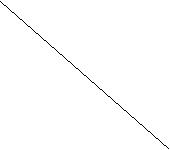 посвященного 70-летию битвы заКавказ.«МахарбекТуганов-основоположникосетинскогоизобразительногоискусства»«Литературно-музыкальнаякомпозиция»Конкурс юныххудожников«Гармония спорта»Конкурс детскогорисунка,посвященного Днюматери – 1 местоКонкурс юныхчтецов «Живаяклассика» - 1 местоКонкурспатриотическойпесни «Отечествославлю» - два 1места, диплом за 3местоКонкурс«Ораторскоеискусство» наосет.яз.- два 2местаКонкурс побезопасностидорожногодвижения – 2 место« Мой город-моебудущее» - 1 место«Город глазамидетей» - Гран-при« Владикавказ-городинтернациональный» - 2 местоКонкурс рисунка«Сила воды» - 1местоДекада Коста – 1местоКонкурсИнсцинированной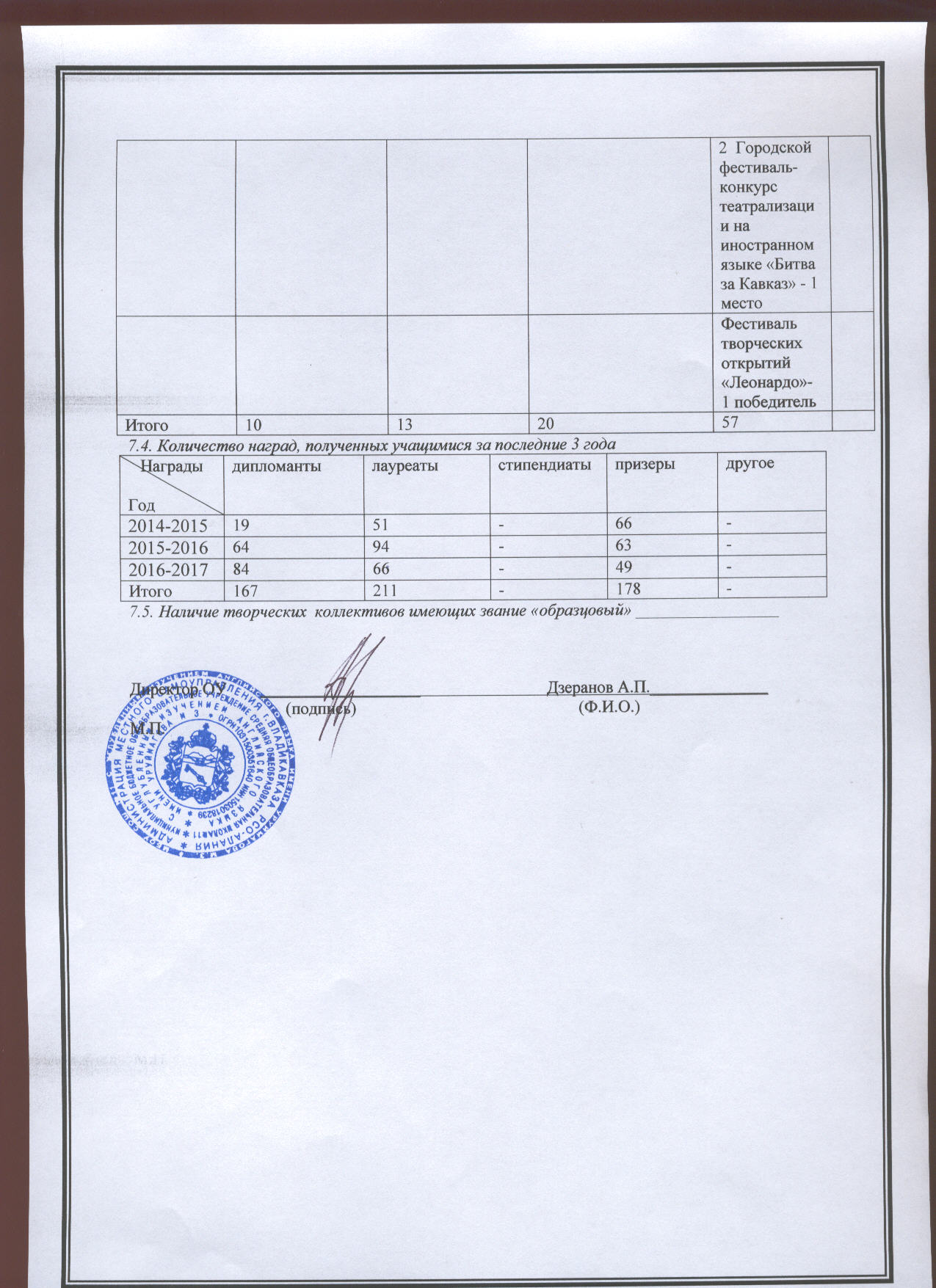 Содержание  стр.Содержание  стр.1.Общие сведения об образовательном учреждении2.Условия организации образовательного процесса3.Сведения о составе и квалификации административных,педагогических кадров4.Организация образовательного процесса5.Организация образовательного процесса6.Организация воспитательной работы7.Качество подготовки выпускников(по лицензии)(по лицензии)(по комплектованию)2.5. Учебные кабинеты:2.5. Учебные кабинеты:2.5. Учебные кабинеты:2.5. Учебные кабинеты:количество50из них специализированные кабинеты  8из них специализированные кабинеты  8из них специализированные кабинеты  8из них специализированные кабинеты  8из них специализированные кабинеты  8из них специализированные кабинеты  82.6. Материально-техническая база учреждения:2.6. Материально-техническая база учреждения:2.6. Материально-техническая база учреждения:2.6. Материально-техническая база учреждения:2.6. Материально-техническая база учреждения:2.6. Материально-техническая база учреждения:2.6. Материально-техническая база учреждения:2.6. Материально-техническая база учреждения:НаименованиеНаименованиеНаименованиеКол-во местКол-во местПлощадьКоличество единиц ценногообъектаКол-во местКол-во местПлощадьоборудованияобъектаоборудованияСтоловая8015Актовый зал150220,8 кв.м.1Библиотека2446 кв.м.1Спортивный зал-1Спортивный зал-1Спортивный зал-1316 кв.м.13Наименование показателяФактическое значениеНаличие в образовательном учреждении подключения к2сети  Internet, Кбит/секКоличество Internet-серверов1Наличие локальных сетей в ОУимеетсяКоличество терминалов, с доступом к сети Internet-1Количество единиц вычислительной техники(компьютеров)-всего129-из них используются в образовательном процессе99Количество классов , оборудованных26мулитимедиапроекторамиКоличество интерактивных комплектов с мобильными13классамиДругие показатели2.9.Библиотечно-информационное оснащение образовательного процесса2.9.Библиотечно-информационное оснащение образовательного процессаНаименование показателяФактическое значениеКнижный фонд22562Доля учебников (%) в библиотечном фонде68%Обеспеченность учебниками  (%)100%Доля методических пособий (%) в библиотечном фонде, в17%т.ч. не старше 5 летКоличество подписных изданий12Наименование показателяФактическое значениеНаличие медицинского кабинетаимеетсяОснащенность (единицы ценного оборудовании)глюкометр, ОУФК«Солнышко», пульсометр,динанометр, танометр, весыэлектронныеРеквизиты лицензии на медицинскую деятельностьЛО№150100007от 25.11.2015г.Профессиональное и профилактическое медицинскоеДетская поликлиника № 3обслуживаниеОбразование,СтажКвалификациспециальностьадминистративнойадминистративнойКвалификациспециальностьадминистративнойадминистративнойоннаяпо диплому,работыоннаяДолжностьФ.И.О. (полностью)по диплому,работыкатегория поДолжностьФ.И.О. (полностью)общийобщийв данномкатегория пообщийобщийв данномадминистратипедагогическийучрежденииадминистратипедагогическийучреждениивной  работестажвной  работестажДиректорДзеранов АхсарбекВысшее,4524ВысшаяПатонкаевичисторик,преподавательистории иобществоведения, 28 летЗаместителиАпостолиди ЕленаВысшее,3325СоответствиедиректораМихайловнафилолог,преподавательанглийскогоязыка, 30Булацева АнжелаВысшее,3619СоответствиеШотаевнабиолог,преподавательбиологии ихимии, 24 годаГаглоева НеллиВысшее.1915СоответствиеХазимовнаФилолог,преподавательрусского языкаи литературе,14 летХетагурова ЗалинаВысшее.129СоответствиеХазбиевнаФилолог,преподавательосетинскогоязыка илитературы,русского языкаи литературы, 9летРуководителПоказательПоказательКол-во%Укомплектованность штата педагогических работников (%)Укомплектованность штата педагогических работников (%)Укомплектованность штата педагогических работников (%)81100%Педагогические работники:83,3%- всего81- из них внешних совместителей- из них внешних совместителей- из них внешних совместителей0Вакансии (указать должности)-0-0Образовательный уровеньс высшим образованием7998%педагогических работниковс незак. высшим образованиемсо средним специальным образованием22%с общим средним образованием--Педагогические работники,кандидата наук--имеющие ученую степеньдоктора наук--Педагогические работники, прошедшие курсы повышенияПедагогические работники, прошедшие курсы повышенияПедагогические работники, прошедшие курсы повышения81100%квалификации за последние 5 летквалификации за последние 5 летквалификации за последние 5 летПедагогически работники,всего8183%имеющие квалификационнуювысшую2636%категориюпервую2021%соответствие2743%Состав педагогическогоучитель7491%коллективамастер производственного обучения--социальный педагог--учитель-логопед--педагог-психолог11,1%педагог дополнительного образования22,3%педагог-организатор22,3%др. должности (указать наименование)Состав педагогического1-5 лет1316%коллектива по стажу работы5-10 лет56%свыше 20 лет6378%Педагогические работники пенсионеры по возрастуПедагогические работники пенсионеры по возрастуПедагогические работники пенсионеры по возрасту67%Педагогические работники, имеющие звание Заслуженный учительПедагогические работники, имеющие звание Заслуженный учительПедагогические работники, имеющие звание Заслуженный учитель22%Педагогические работники, имеющие государственные иПедагогические работники, имеющие государственные иПедагогические работники, имеющие государственные и810%ведомственные награды, почетные званияведомственные награды, почетные званияведомственные награды, почетные званияГодФИОЗанимаемаяНаименованиеРайон, город,РезультатГодФИОдолжностьконкурсакрайРезультатдолжностьконкурсакрай2016БагаеваУчитель«Мой лучшийРеспубликаПобедительОксанаинформатикиурок»Маирбековна2016ЧерткоеваУчитель«ПедагогическийРеспубликаЛауреатАннаначальныхдебют»Владимировнаклассов2017АкоеваУчитель«Мой лучшийРеспубликаПобедительВикторияисторииурок»Витальевна2016ГарбузоваУчитель« ЛучшийРеспубликаЛауреатИринаанглийскогоучитель»Валерьевнаязыка2016ОстаеваУчитель ИЗО«ВдохновенныйРеспубликаПобедительВарвараи черченияЭрмитаж»НиколаевнаПоказательПоказательКоличество%Классы (группы)- всего41100%Обучающиеся - всего1151100%в том числе:занимающихся по базовым общеобразовательным программамзанимающихся по базовым общеобразовательным программам1151100%занимающихся по программам дополнительной (углубленной)занимающихся по программам дополнительной (углубленной)103189,4%подготовкизанимающихся по специальным (коррекционным)занимающихся по специальным (коррекционным)--образовательным программам (указать вид)образовательным программам (указать вид)Обучающиеся, получающиеочное1151100%образование по формамочно-заочное (вечернее)--заочное--семейное--экстернат--Воспитанники детских домов, интернатовВоспитанники детских домов, интернатов--Дети-инвалиды70,6%Дети группы риска20,1%СменаКлассы ( группы)Общее количествоСменаКлассы ( группы)обучающихся в сменеобучающихся в смене1 смена1,2,3,5,6,7,8,9,10,11 классы10492 смена4 классы1024.4. Структурная модель методической службы (возможно, прилагать в виде схем и4.4. Структурная модель методической службы (возможно, прилагать в виде схем и4.4. Структурная модель методической службы (возможно, прилагать в виде схем итаблиц)4.5. Документ, подтверждающий работу в режиме инновации и эксперимента.4.5. Документ, подтверждающий работу в режиме инновации и эксперимента.4.5. Документ, подтверждающий работу в режиме инновации и эксперимента.Приказ Министерства образования и науки РФ «Об утверждении и введение в действиеПриказ Министерства образования и науки РФ «Об утверждении и введение в действиеПриказ Министерства образования и науки РФ «Об утверждении и введение в действиеФГОС НОО от 06.10.2009 № 373 , Приказ Министерства образования и науки РСО-АФГОС НОО от 06.10.2009 № 373 , Приказ Министерства образования и науки РСО-АФГОС НОО от 06.10.2009 № 373 , Приказ Министерства образования и науки РСО-А«Об организации работы по введению действий ФГОС НОО в РСО-А 14.12.2010 № 760 ,«Об организации работы по введению действий ФГОС НОО в РСО-А 14.12.2010 № 760 ,«Об организации работы по введению действий ФГОС НОО в РСО-А 14.12.2010 № 760 ,Приказ УО г. Владикавказ  «Об организации работы по введению в действие ФГОС ОООПриказ УО г. Владикавказ  «Об организации работы по введению в действие ФГОС ОООПриказ УО г. Владикавказ  «Об организации работы по введению в действие ФГОС ОООв г. Владикавказе» 15.12.2010 № 246-1, Приказ МБОУ СОШ № 11 «Об организациив г. Владикавказе» 15.12.2010 № 246-1, Приказ МБОУ СОШ № 11 «Об организациив г. Владикавказе» 15.12.2010 № 246-1, Приказ МБОУ СОШ № 11 «Об организацииработы по введению в действие ФГОС ООО в МБОУ СОШ № 11» 16.08.2012 № 150работы по введению в действие ФГОС ООО в МБОУ СОШ № 11» 16.08.2012 № 150работы по введению в действие ФГОС ООО в МБОУ СОШ № 11» 16.08.2012 № 1504.6. Региональные мероприятия, организованные учреждением за 3 года4.6. Региональные мероприятия, организованные учреждением за 3 года4.6. Региональные мероприятия, организованные учреждением за 3 годаГодНаименование мероприятий, проведенных на базе ОУ2016«Международный  день мира» - встреча делегации из Республики Беларусь,«Международный  день мира» - встреча делегации из Республики Беларусь,Волгограда, Переславль-Залесского.Волгограда, Переславль-Залесского.2016Автопробег «Наша Победа»Автопробег «Наша Победа»2017«Международный  день мира» - встреча делегации из Республики Беларусь,«Международный  день мира» - встреча делегации из Республики Беларусь,Волгограда, Переславль-Залесского.Волгограда, Переславль-Залесского.2017«Международный  день мира» - встреча делегации из г.Москвы,«Международный  день мира» - встреча делегации из г.Москвы,Переславль-Залесского.Переславль-Залесского.5. СОДЕРЖАНИЕ ОБРАЗОВАТЕЛЬНОГО ПРОЦЕССА5. СОДЕРЖАНИЕ ОБРАЗОВАТЕЛЬНОГО ПРОЦЕССА5. СОДЕРЖАНИЕ ОБРАЗОВАТЕЛЬНОГО ПРОЦЕССА5.1. Реализуемые образовательные программы: Образовательная программа начального5.1. Реализуемые образовательные программы: Образовательная программа начального5.1. Реализуемые образовательные программы: Образовательная программа начальногообщего образования, образовательная программа основного общего образования,общего образования, образовательная программа основного общего образования,общего образования, образовательная программа основного общего образования,образовательная программа среднего (полного) общего образования.образовательная программа среднего (полного) общего образования.образовательная программа среднего (полного) общего образования.(основные и дополнительные)5.2. Учебный план принят на заседании педагогического совета ( Протокол №1от5.2. Учебный план принят на заседании педагогического совета ( Протокол №1от5.2. Учебный план принят на заседании педагогического совета ( Протокол №1от31.08.2017г.).31.08.2017г.).(реквизиты)5.3.** Наличие дополнительной (углубленной) подготовки обучающихся5.3.** Наличие дополнительной (углубленной) подготовки обучающихся5.3.** Наличие дополнительной (углубленной) подготовки обучающихсяУглубленное изучение английского языка 2-11 классы, реализация ФГОС НОО 1-4 классы,Углубленное изучение английского языка 2-11 классы, реализация ФГОС НОО 1-4 классы,Углубленное изучение английского языка 2-11 классы, реализация ФГОС НОО 1-4 классы,ФГОС ООО 5-9классы.ФГОС ООО 5-9классы.5.4.** Направленность дополнительной (углубленной) подготовки обучающихся5.4.** Направленность дополнительной (углубленной) подготовки обучающихся5.4.** Направленность дополнительной (углубленной) подготовки обучающихся(количество и дата утверждения)5.9. Реализуемые образовательные программы дополнительного образования детей5.9. Реализуемые образовательные программы дополнительного образования детей5.9. Реализуемые образовательные программы дополнительного образования детей5.9. Реализуемые образовательные программы дополнительного образования детей5.9. Реализуемые образовательные программы дополнительного образования детей(далее -ДОД) всего 10(далее -ДОД) всего 10из них по срокам реализации:из них по срокам реализации:СрокКоличество% от общегоСрокКоличествоколичестваколичестваДо 1 годаДо 1 года-От 1до 3 лет-От 3лет и более-Наименование показателяФактическое значениеФормы (виды) внутришкольного контроляПерсональный, тематический,фронтальный, обзорный,классно-обобщающий, обзорно-обобщающий, предметно-обобщающий.Периодичность проведения внутришкольногоСогласно планаконтролявнутришкольного  контроляФормы отчетностиИнформационная справка,отчёт, приказ, анализ.ПоказателиФактически значенияОрганизация самоуправления«Фыдалты намыс» - традиции и обычаи осетинского«Фыдалты намыс» - традиции и обычаи осетинскогообучающихсянароданародаУченическое самоуправлениеУченическое самоуправлениеФормы внеурочной работы1.Народные танцы – 54 обучающихся(кружки, секции и др. с2.Драмкружок – 23 обучающихсяуказанием количества)3.Вокальная группа – 45 обучающихся4.Шахматы – 29 обучающихся5.Юный правовед – 15 обучающихся6.Кружок ИЗО «Радуга» – 25 обучающихся7. Фехтование – 35 обучающихся7. Фехтование – 35 обучающихся7. Фехтование – 35 обучающихся7. Фехтование – 35 обучающихся7. Фехтование – 35 обучающихся7. Фехтование – 35 обучающихся8. Домисолька – 21 обучающихся8. Домисолька – 21 обучающихся8. Домисолька – 21 обучающихся8. Домисолька – 21 обучающихся8. Домисолька – 21 обучающихся8. Домисолька – 21 обучающихся9. Мир вокруг нас – 23 обучающихся9. Мир вокруг нас – 23 обучающихся9. Мир вокруг нас – 23 обучающихся9. Мир вокруг нас – 23 обучающихся9. Мир вокруг нас – 23 обучающихся9. Мир вокруг нас – 23 обучающихся10. Я – исследователь – 27 обучающихся10. Я – исследователь – 27 обучающихся10. Я – исследователь – 27 обучающихся10. Я – исследователь – 27 обучающихся10. Я – исследователь – 27 обучающихся10. Я – исследователь – 27 обучающихся10. Я – исследователь – 27 обучающихся10. Я – исследователь – 27 обучающихся10. Я – исследователь – 27 обучающихся11. Азбука психологии – 50 обучающихся11. Азбука психологии – 50 обучающихся11. Азбука психологии – 50 обучающихся11. Азбука психологии – 50 обучающихся11. Азбука психологии – 50 обучающихся11. Азбука психологии – 50 обучающихся11. Азбука психологии – 50 обучающихся11. Азбука психологии – 50 обучающихся11. Азбука психологии – 50 обучающихся12. Юный железнодорожник – 66 обучающихся12. Юный железнодорожник – 66 обучающихся12. Юный железнодорожник – 66 обучающихся12. Юный железнодорожник – 66 обучающихся12. Юный железнодорожник – 66 обучающихся12. Юный железнодорожник – 66 обучающихся12. Юный железнодорожник – 66 обучающихся12. Юный железнодорожник – 66 обучающихся12. Юный железнодорожник – 66 обучающихся13. Рукопашный бой -21 обучающихся13. Рукопашный бой -21 обучающихся13. Рукопашный бой -21 обучающихся13. Рукопашный бой -21 обучающихся13. Рукопашный бой -21 обучающихся13. Рукопашный бой -21 обучающихсяСвязи с учреждениямиСвязи с учреждениямиСвязи с учреждениями1. Договор № 12 МАОУ ДОД центр эстетического1. Договор № 12 МАОУ ДОД центр эстетического1. Договор № 12 МАОУ ДОД центр эстетического1. Договор № 12 МАОУ ДОД центр эстетического1. Договор № 12 МАОУ ДОД центр эстетического1. Договор № 12 МАОУ ДОД центр эстетического1. Договор № 12 МАОУ ДОД центр эстетического1. Договор № 12 МАОУ ДОД центр эстетического1. Договор № 12 МАОУ ДОД центр эстетическогодополнительного образованиядополнительного образованиядополнительного образованиядополнительного образованиявоспитания «Творчество»воспитания «Творчество»воспитания «Творчество»воспитания «Творчество»воспитания «Творчество»воспитания «Творчество»детей и др. учреждениями  (надетей и др. учреждениями  (надетей и др. учреждениями  (надетей и др. учреждениями  (на2. Договор № 15 ОАО Детская железная дорога2. Договор № 15 ОАО Детская железная дорога2. Договор № 15 ОАО Детская железная дорога2. Договор № 15 ОАО Детская железная дорога2. Договор № 15 ОАО Детская железная дорога2. Договор № 15 ОАО Детская железная дорога2. Договор № 15 ОАО Детская железная дорога2. Договор № 15 ОАО Детская железная дорога2. Договор № 15 ОАО Детская железная дорогаоснове договоров)основе договоров)основе договоров)Количество направленностейКоличество направленностейКоличество направленностейКоличество направленностей1. Экологическое направление1. Экологическое направление1. Экологическое направление1. Экологическое направление1. Экологическое направление1. Экологическое направлениеДОД в учрежденииДОД в учрежденииДОД в учреждении2. Научно-техническое направление2. Научно-техническое направление2. Научно-техническое направление2. Научно-техническое направление2. Научно-техническое направление2. Научно-техническое направление3.Художественно-эстетическое3.Художественно-эстетическое3.Художественно-эстетическое3.Художественно-эстетическое3.Художественно-эстетическое3.Художественно-эстетическоеОхват обучающихся:Охват обучающихся:Охват обучающихся:1 ступень1 ступень2 ступень2 ступень3 ступень3 ступень3 ступеньдополнительнымидополнительнымидополнительными54,4%14%12%12%12%образовательными услугамиобразовательными услугамиобразовательными услугамиобразовательными услугами( % от общего количества)( % от общего количества)( % от общего количества)( % от общего количества)спортивно-спортивно-спортивно-24%11%9 %9 %оздоровительнымиоздоровительнымиоздоровительнымиуслугами (% от общегоуслугами (% от общегоуслугами (% от общегоколичества)количества)количества)Участие в целевойУчастие в целевойУчастие в целевой-программе «Зритель»программе «Зритель»программе «Зритель»6.3. Сведения о правонарушениях обучающихся за последние 3 года*:6.3. Сведения о правонарушениях обучающихся за последние 3 года*:6.3. Сведения о правонарушениях обучающихся за последние 3 года*:6.3. Сведения о правонарушениях обучающихся за последние 3 года*:6.3. Сведения о правонарушениях обучающихся за последние 3 года*:6.3. Сведения о правонарушениях обучающихся за последние 3 года*:6.3. Сведения о правонарушениях обучающихся за последние 3 года*:6.3. Сведения о правонарушениях обучающихся за последние 3 года*:6.3. Сведения о правонарушениях обучающихся за последние 3 года*:6.3. Сведения о правонарушениях обучающихся за последние 3 года*:ГодКоличествоКоличествоКлассВид правонарушенияВид правонарушенияВид правонарушенияВид правонарушенияПринятое решениеПринятое решениеПринятое решениеПринятое решениеПринятое решениеПринятое решениеГодобучающихсяобучающихсяправонарушителяправонарушителяобучающихсяобучающихсяправонарушителяправонарушителя2015228 «В», 10«А»8 «В», 10«А»АнтиобщественноеАнтиобщественноеАнтиобщественноеАнтиобщественноеПоставлен на учетПоставлен на учетПоставлен на учетПоставлен на учетПоставлен на учетПоставлен на учетповедениеповедениеповедениев ПДНв ПДН2016--------------2017-----6.4. Работа с родителями6.4. Работа с родителями6.4. Работа с родителями6.4. Работа с родителямиПоказательПоказательФактическое значениеФактическое значениеФактическое значениеФактическое значениеФактическое значениеФактическое значениеФормы работыФормы работыФормы работыРодительские собрания, индивидуальныеРодительские собрания, индивидуальныеРодительские собрания, индивидуальныеРодительские собрания, индивидуальныеРодительские собрания, индивидуальныеРодительские собрания, индивидуальныеРодительские собрания, индивидуальныеРодительские собрания, индивидуальныеРодительские собрания, индивидуальныебеседы, консультации.беседы, консультации.беседы, консультации.беседы, консультации.Результаты работыРезультаты работыРезультаты работыУчастие в общественной жизни школы иУчастие в общественной жизни школы иУчастие в общественной жизни школы иУчастие в общественной жизни школы иУчастие в общественной жизни школы иУчастие в общественной жизни школы иУчастие в общественной жизни школы иУчастие в общественной жизни школы иУчастие в общественной жизни школы иклассаклассаклассаклассаДругая информацияДругая информацияДругая информация6.5. Организация летней оздоровительной работы6.5. Организация летней оздоровительной работы6.5. Организация летней оздоровительной работы6.5. Организация летней оздоровительной работы6.5. Организация летней оздоровительной работы6.5. Организация летней оздоровительной работы6.5. Организация летней оздоровительной работы6.5. Организация летней оздоровительной работы6.5. Организация летней оздоровительной работы6.5. Организация летней оздоровительной работы№ п/пФорма организацииФорма организацииФорма организацииОхват детейОхват детейОхват детейОхват детейОхват детей№ п/пФорма организацииФорма организацииФорма организацииколичествоколичествоколичествоколичество%количествоколичествоколичествоколичество%1Лагерь дневного пребыванияЛагерь дневного пребыванияЛагерь дневного пребыванияЛагерь дневного пребывания36031,4%31,4%2-я ступень2-я ступень3-я ступень3-я ступеньУчебный годУчебный годВсегоЧисло%СреднийВсегоЧисло%СреднийВсегоЧисло%СреднийВсегоЧисло%Среднийвыпуск.аттест.балл.выпуск.аттест.балл.2014-2015 уч. год.2014-2015 уч. год.2014-2015 уч. год.2014-2015 уч. год.98981004,379791004,62015-2016 уч. год.2015-2016 уч. год.2015-2016 уч. год.78781004,461611004,72016-2017 уч. год.2016-2017 уч. год.2016-2017 уч. год.2016-2017 уч. год.2016-2017 уч. год.1181181004,670701004,7КоличествоКоличество выпускников,% от общего количестваГод выпускаКоличествоокончивших обучение с% от общего количестваГод выпускавыпускниковокончивших обучение свыпускниковвыпускниковотличиемвыпускниковотличием2014-201579452015-2016617112016-201770811международныйвсероссийскийобластнойгородскойрайонУровеньУровеньныйГодГод2014-2015МеждународнаяВсероссийскийКонкурс сочиненийМуниципальныйМеждународнаяВсероссийскийКонкурс сочиненийМуниципальныйигра-конкурсконкурсна иностранномэтап предметной«Русский«Эрудит-языке – дипломы заолимпиады – 8медвежонок-марафон» - 11 и 2 местопобедителей, 252013» - 3обуч. –место – 3 обуч.,призеров1 место в2 место – 12регионе, 2об.– 2обуч., 3 место ,место в регионе,9 обуч.6об. – 3 место врегионеМеждународныйВсероссийскийVIIIX городскойфестиваль детскогоконкурс поРеспубликанскийконкурсрисунка «Великойисторииконкурс молодыхисследовательскихПобедемировойисследователейработ по экологии,посвящается» -художественно«Ступень в науку»- 2организованныйлауреатов 12 об.й культурыместо 6 человек, 3муниципальным«Золотоеместо – 5 человекучреждениемруно»- 2обуч. -дополнительного2 место вобразования детейрегионе, 1об. –– центр развития3 местодетей и юношества«Интеллект» -сертификатыучастияVIIV РеспубликанскийГородской конкурсРегиональнаятуристско-литературно-научно-краеведческиймузыкальныхпрактическаяконкурс «Мойкомпозиций «НамконференцияИристон» - два 1дороги эти позабыть«Колмогоровскместанельзя» на осетинскомие чтения» -языке – 2 местосертификатыучастияVII МосковскийРеспубликанскаяV городская выставкаоткрытыйвыставка «Юннат -декоративно-конкурс детско-2014» - 3прикладногоюношескогообщекомандноетворчества «Золотаялитературногоместоосень» - 2 и 3 местотворчества - 2местоXII республиканскийX Годской конкурснаучный конкурсюных художниковмолодых«Мир моихисследователейувлечений»«Шаг в будущееОсетии» - 2 местонаправление«Экономика», – 2место попрофильнойолимпиаде кконкурсу попрофилю «Физика -математика»V республиканскийГородской конкурсконкурсдетского рисункаисследовательских«Мой Владикавказ» -работ и проектовдва 2 местамладшихшкольников «Япознаю мир» врамках Российскихпрограмм «Я –исследователь»,«Первые шаги внауку»,«Юность.Наука.Культура.»- 1первоеместо, 2 третьихместаРеспубликанскийГородской конкурсконкурс детскихкомпьютерныххоровых коллективовпрезентаций «Ветеран«Песни Победы» - 1в моей семье, в моёмместодворе»- 8 призеровРеспубликанскийТворческая декадаконкурс средишкольниковучащихся ОУ «Легендыг.Владикавказа,Осетии»- два первыхпосвящённаяместа, 2 местоШ.Ф.Джигкаеву – 1местоIII региональныйIX городскойконкурс «Юныйфестивальмиротворец 2015 – 2инсценированнойместосказки «Нам вконфликтах житьнельзя» - 2 местоГородской турнир помини-футболу средиобразовательныхшкол – 2 местоПервенствог.Владикавказа поволейболу средишкольников – 3 местоV городской конкурсДПИ, номинация«Аппликация»,«Квилинг» - 2 местоГородской конкурс«Французскиемотивы» - 2 местоГородской конкурс«Зелёный город» - 2местоКонкурсораторскогоискусства«Владикавказ –город воинскойславы» - 3 местоГородской конкурсюных исследователей«Их именами названыулицы» - 2 местоГородской конкурс«Победа» - 2 местоМуниципальныйэтап предметнойолимпиады – 8победителей, 25призеровМеждународнаяВсероссийская13 РеспубликанскийГородская2015-игра –конкурсолимпиада понаучный конкурсолимпиада «Юные2016«Русскийфинансовомумолодыхинтеллектуалы»медвежонок» - 6рынку дляисследователейсреди уч-ся 3-4призеровстаршеклассни«Шаг в будущееклассов – 2 местоков,Осетии» - 2проводимомпобедителяИнститутомФондовогорынка иуправленияРоссии- 2победителяМеждународный111 открытыйОлимпиада к 1конкурс «КИТ»Межрегиональконкурс научно-городскому(компьютеры,наятехнических работконкурсу молодыхинформатика,биологическаяшкольников иисследователей натехнологии) – 4олимпиада постудентов «Старт виностранномпобедителябиологии срединауку» (в рамкахязыке- 2 призераучащихся 6-9Всероскойклассов - 2программыпобедителя«Юность.Наука.Культура.) – 10победителей, 12призеровМеждународныйЭрудит6 РеспубликанскийОлимпиада поконкурсМарафонтуристско-краеведению в«Кенгуру» - 8учащихся,краеведческийконкурсе «Мойпобедителейорганизованныконкурс «МойИристон -2016» - 1й АНО «ЦентрИристон-2016» - 2победительразвитияпобедителямолодежи» - 11место порегионуМеждународный9Конкурс научно-1 Городскойигровой конкурсрегиональныйисследовательскихинтеллектуальный«Золотое Руно»конкурсработ младшихфестивальпо МХК – 9молодыхшкольников «Яолимпиад средипобедителейисследователейпознаю мир» - 7учащихся 5-6научно-победителей, 5классов и 7-8исследовательспризеровклассов – 3ких,победителяизобретательских итворческихработ «Ступеньв науку» - 6призеровМеждународныйИнновационныконкурсй институт«БританскиепродуктивногоБульдоги» - 11обучения СЗОпобедителейРАО проводилконкурс«Человек иприрода» - 23призовых меств регионеРеспубликанскИнтеллектуальныйий этапмарафон средиВсероссийскихстаршеклассниковсоревнованийшколшкольников «г.Владикавказа ( вПрезидентскиерамках целевойсостязания» - 1программыместо«Одарённые дети»)– 3 место1 городскойконкурс молодыхисследователей наиностранном языке– 1 местоИнтеллектуальныймарафон «Подороге знаний» длястаршеклассников– 3 место1 Городскойфестиваль-конкурстеатрализации наиностранном языке«Маленькая дверь вбольшой мир» - 2местоСпортивно-развлекательнаяигра « Веселыестарты» - 1, 2 местоТурнир по мини-футболу средидворовых команд г.Владикавказа – 2местоМуниципальныесоревнования« Русскиебогатыри» - 1 местоОткрытоепервенство г.Владикавказа понастольномутеннису – 1 место2016-МеждународныйВсероссийская2 МежрегиональнаяМуниципальный2017игровой конкурсдистанционнаябиологическаяэтап«Золотое руно» -олимпиада поолимпиада поВсероссийской11 победителейорфографическбиологии средиолимпиадыой грамотностиучащихся 6-9школьников – 32«Грамотей-классов – 2 призерапобедителя имарафон-2016»призера- 6 победителейи призеровМеждународныйВсероссийскаяIII РеспубликанскийГородскаяконкурс «КИТ»олимпиада покраеведческийолимпиада «Юные(компьютеры,финансовомуконкурс детскогоинтеллектуалы»информатика,рынку длярисунка исреди уч-ся 3-4технологии – 4старшекласснифотографии «Мирклассов – 2призераков,вокруг нас», «Слауреатапроводимаяулыбкой оИнститутоммаршруте» - 3Фондовогопервых места, 4рынка ивторых места, 1управлениятретье местоРоссии – 1победительМеждународныйВсероссийская«Лидер детскогоОлимпиада к 2конкурсдистанционнаядвижения 2015» - 2городскому«Кенгуру-олимпиада поместоконкурсу молодыхвыпускник» -физикеисследователей на«Колосок –иностранном языкеосенний» - 2«Битва за Кавказ» -победителя, 11 победительпризерКонкурсОлимпиада поинспекторовкраеведению вдорожного движенияконкурсе «Мой« БезопасноеИристон -2015» - 1колесо» - 1 местоместоКонкурс плакатовИнтеллектуальный«Международныймарафон средиДень Земли» - 2учащихся 7-11местоклассов школг.Владикавказа«Кубокинтеллекта» - 1победитель, 2лауреата14 РеспубликанскийВторыенаучный конкурсЛомоносовскиемолодыхчтенияисследователей«Наследники«Шаг в будущееЛомоносова» - 2Осетии» - 2первых места, 2победителявторых места9 региональныйОраторскоеконкурс молодыхискусство «Памятьисследователейсердца» -1 местонаучно-исследовательских,изобретательских итворческих работ«Ступень в науку» -11 призовых местКомпьютерныепрезентации«Молодежь Владикавказапротивнаркотиков»«История моейсемьи- историяРодины. простыеистории ВеликойПобеды»,